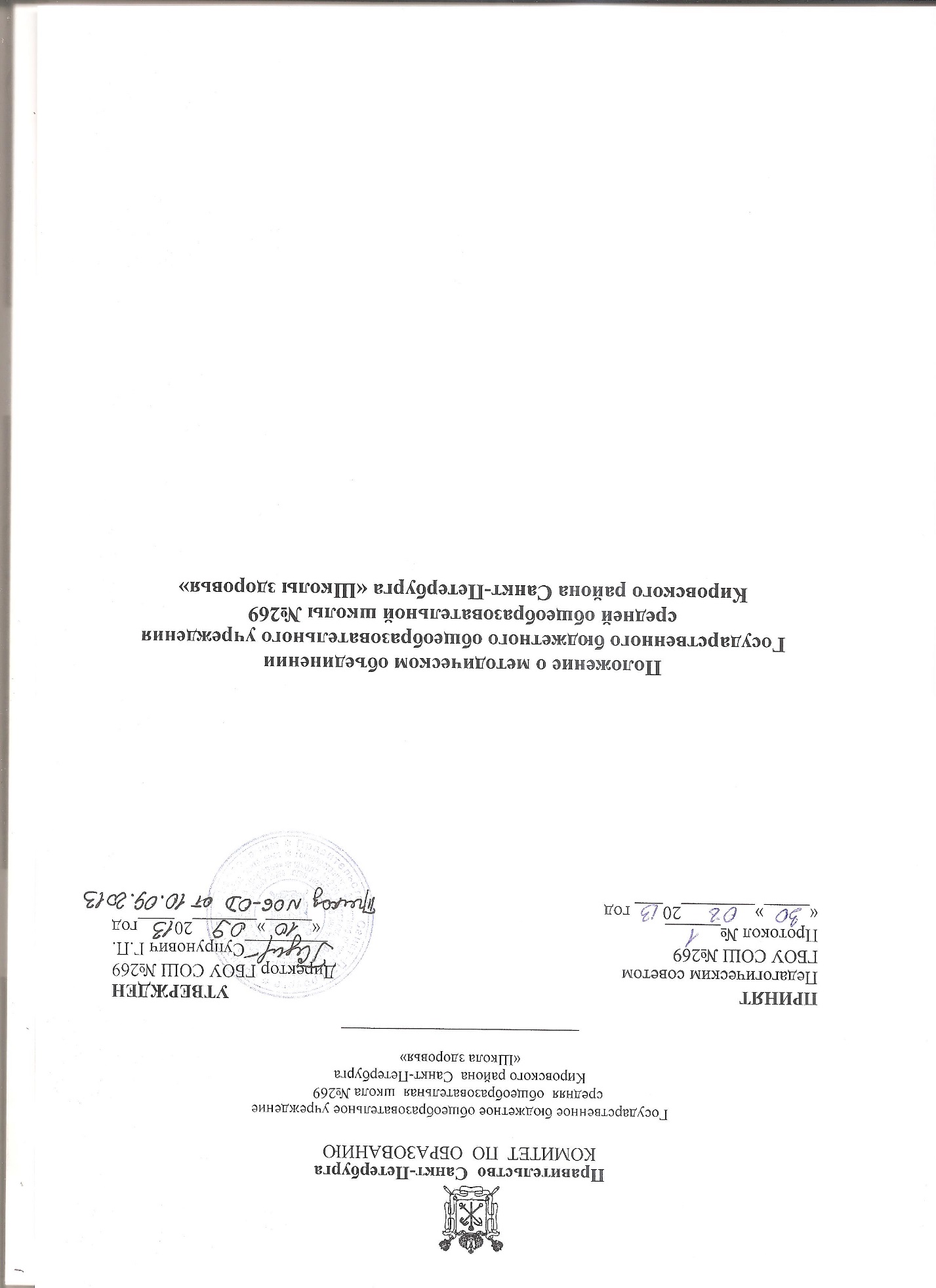 Общие положенияПоложение о методическом объединении в ГБОУ СОШ №269 разработано в соответствии с:-статьями 196, 197 Трудового кодекса РФ (в редакции Федерального закона от 30 июня 2006  № 90-ФЗ) (далее сокращенно - ТК РФ); -пунктом 1 статьи 19, пунктами 2, 20 статьи 28 Федерального закона  «Об образовании в Российской Федерации»  от 29.12.2012 № 273 - ФЗ; на основе изучения и диагностирования запросов педагогов школы в области повышения квалификации по наиболее актуальным проблемам развития образования.Положение о методическом объединении в школе определяет цели, задачи, формы организации методической работы школы, способы получения информации о современных научно-педагогических концепциях, педагогических идеях и методических способах организации образовательного процесса, способствует изучению, обобщению и распространению положительного педагогического опыта.1. Цели и задачи методической работы в школе1.1. Целью методической работы в образовательной организации (далее- ОО) является повышение уровня профессиональной культуры учителя и педагогического мастерства для сохранения стабильно положительных результатов в обучении и воспитании учащихся.1.2. Задачи методической работы в школе:1.2.1. Оперативное реагирование на запросы учителей по насущным педагогическим проблемам. Знакомство с достижениями педагогической науки и педагогической практики, с новыми педагогическими технологиями с целью применения этих знаний для анализа и самоанализа педагогической деятельности.1.2.2. Организация системы методической работы в школе с целью развития педагогического творчества и самореализации инициативы педагогов.1.2.3. Пополнение информационного педагогического школьного банка данных о педагогическом опыте через обобщение и изучение опыта работы своих коллег.1.2.4. Организация рефлексивной деятельности учителей в ходе анализа педагогической деятельности и выработки путей решения педагогических проблем и затруднений.1.2.5. Оказание методической помощи учителям.1.2.6. Анализ и обобщение педагогических достижений и способов их получения в собственном опыте, обобщение опыта нескольких учителей, работающих по одной проблеме.1.2.7. Создание собственных методических разработок, адаптация и модификация традиционных методик, индивидуальных технологий и программ.1.2.8. Вооружение педагогов школы наиболее эффективными способами организации образовательного процесса, анализа, экспертизы педагогической деятельности и деятельности учащихся в соответствии с современными требованиями к уровню обученности и воспитанности учащихся.2. Организация методической работы в школе2.1. Структура методической работы в школе:методические объединения учителей:- физико - математического цикла; - гуманитарного цикла;- начальных классов;- классных руководителей;- естественнонаучного цикла;- рабочие группы по внедрению ФГОС второго поколения на уровне начального общего образования;- рабочие группы по подготовке к переходу на ФГОС второго поколения на уровне основного общего образования;- проблемные группы.2.2. Формы проведения работы в методических объединениях:Методические объединения: не менее 4-х заседаний в год, открытые уроки и внеклассные мероприятия по предметам, мастер-классы, подготовка и разработка содержания проведения предметных недель, месячников, конкурсов, научно-практических конференций и методических фестивалей и других методических мероприятий в школе.Проблемные группы: практические семинары, практикумы по конкретной проблеме в деятельности группы педагогов.3. Участники методических объединений школы3.1. Основными участниками методических объединений школы являются:— учителя;— классные руководители;— руководители МО, проблемных групп;— администрация школы (директор, заместители директора).4. Компетенция и обязанности участников методических объединений 4.1. Компетенция участников методических объединений4.1.1. Учителя и классные руководители:— участвуют в работе МО, творческих групп;— обсуждают педагогические проблемы и анализируют педагогическую деятельность на основе изучения своей работы и работы своих коллег;— участвуют в выборах руководителей методического объединения, проблемной группы;разрабатывают методические программы, технологии, приемы и способы работы с учащимися;— работают по собственным методикам, технологиям, программам (если таковые обсуждены на МО и допущены к использованию решением Педагогического совета школы);— участвуют в методической работе школы, района, города.4.1.2. Руководители методических объединений, проблемных групп:— организуют, планируют деятельность МО и проблемных групп;— обеспечивают эффективную работу участников методической работы в период занятий, дают поручения, распределяют обязанности и функции среди участников методической деятельности;— руководят разработкой методических идей, методик, программ, технологий и ведут консультативную работу с отдельными педагогами по проблемам обучения и воспитания;— готовят методические рекомендации для педагогов школы;— анализируют деятельность МО, проблемных групп, готовят проекты решений для методических советов и педсоветов;— участвуют в экспертной оценке деятельности учителей в ходе аттестации;— организуют деятельность по обобщению лучшего педагогического опыта работы своих коллег и достижений педагогической науки;— проводят консультации с молодыми специалистами, учителями, лучшими педагогами школы;— оказывают методическую помощь по подготовке методических материалов к обобщению педагогического опыта, к аттестации учителей, методических мероприятий школы, района, города.4.1.3. Администрация школы:-разрабатывает вместе с участниками МО задания и методические материалы;— определяет порядок работы всех форм методической работы;— координирует деятельность различных методических объединений и методических мероприятий;— контролирует эффективность деятельности методических объединений, проблемных групп;— проводит аналитические исследования деятельности МО, проблемных групп;— рекомендует на основе экспертной оценки РМО, ИМЦ,  МО и проблемных групп;— материально поощряет и стимулирует работу лучших педагогов и педагогического коллектива в целом.4.2. Обязанности участников методической работы4.2.1, Учителя и классные руководители обязаны:— проводить открытые уроки, внеклассные мероприятия;— систематически посещать занятия МО, проблемных групп;— анализировать и обобщать собственный опыт работы и педагогические достижения и способы обучения; оказывать содействие в подготовке методических мероприятий, семинаров, конференций, конкурсов, совещаний;— пополнять информационный банк данных (составление информационно-педагогических модулей, диагностических заданий, методических текстов).4.2.2. Руководители методических объединений, проблемных групп обязаны:— стимулировать самообразование педагогов;— организовывать деятельность педагогов в различных формах: индивидуальных, групповых и т. д.;— разрабатывать планы работы и графики проведения от крытых уроков участников МО, проблемных групп;— анализировать деятельность методической работы МО, проблемных групп;— проводить экспертизу внедрения и реализации различных методических идей, новшеств, методик, технологий, программ обучения;— обобщать опыт работы педагогов школы;— оказывать консультативно-методическую помощь молодым специалистам, педагогам по проблемам обучения и воспитания.4.2.4. Администрация обязана:— создавать благоприятные условия для работы МО, проблемных групп, обеспечивая их работу необходимым для этого учебно-методическим комплексом;— оказывать всестороннюю помощь руководителям МО, проблемных групп;— содействовать тиражированию учебно-методических материалов для организации деятельности МО, проблемных групп.5. Документация5.1. Методическая работа в школе оформляется (фиксируется) документально в форме:— протоколов методических советов;— планов работы МО, проблемных групп;       — конспектов и разработок лучших методических мероприятий школы;— письменных материалов (отражающих деятельность учителя, МО, проблемных групп по анализу и самоанализу педагогической деятельности);— аналитических справок по вопросу уровня обученности учащихся (с графиками и диаграммами);рефератов, текстов докладов, сообщений, текстов;— разработанных модифицированных, адаптированных методик, индивидуальных технологий и программ;— обобщенных материалов о системе работы педагогов школы, материалов печати по проблемам образования;— информации с районных (городских) методических семинаров;— дипломов, наград (являющихся общественным признанием результативности работы отдельных педагогов учащихся, МО, проблемных групп).5.2. Документально оформленная методическая работа школы заносится в информационный банк педагогического опыта педагогов школы.